           ҠАРАР                                                                      РЕШЕНИЕО предложении кандидатуры Латыповой Рамзили Абузаровны для назначения членом территориальной избирательной комиссии муниципального района Шаранский район Республики Башкортостан с правом решающего голоса	Руководствуясь статьями 22, 26, 29 Федерального закона   от 12 июня 2002 года №67-ФЗ «Об основных гарантиях избирательных прав и права на участие в референдуме граждан Российской Федерации,  статьями 21, 25 Кодекса Республики Башкортостан от 6 декабря 2006 года №380-з «О выборах» Совет сельского поселения Шаранский сельсовет муниципального района Шаранский район Республики Башкортостан решил:Предложить Центральной избирательной комиссии Республики Башкортостан кандидатуру Латыповой Рамзили Абузаровны,                                      23 января 1976 года рождения, образование среднее профессиональное, место работы Шаранский информационный центр-филиал Государственного унитарного предприятия Республики Башкортостан Издательский дом «Республика Башкортостан», для назначения членом Территориальной избирательной комиссии муниципального района Шаранский район Республики Башкортостан с правом решающего голоса.Направить настоящее решение и согласие Латыповой Рамзили Абузаровны на назначение членом Территориальной избирательной комиссии муниципального района Шаранский район Республики Башкортостан в Центральную избирательную комиссию Республики Башкортостан.Контроль исполнения настоящего решения возложить на заместителя председателя Совета Зилеева И.А..Глава сельского поселения Шаранский сельсоветмуниципального района                                                 Шаранский район Республики Башкортостан                                                                 Р.М.Нуриев с. Шаран  22.10.2015 № 3/5Сведения библиографического характера (анкета)о кандидатуре, предложенной для назначения членомТерриториальной избирательной комиссиимуниципального района Шаранский район Республики Башкортостан с правом решающего голоса Советом сельского поселения Шаранский сельсовет муниципального района Шаранский район Республики Башкортостан                                             Латыповой Рамзили АбузаровныТРУДОВАЯ ДЕЯТЕЛЬНОСТЬОпыт работы в избирательных комиссиях имею, являлась членом ТИК__________________(подпись)«22» октябряБашкортостан РеспубликаһыШаран районымуниципаль районыныңШаран ауыл Советыауыл биләмәһе Советы452630 Шаран ауылы, 1-се май урамы 62Тел.(347) 2-22-43,e-mail:sssharanss@yandex.ruШаран  ауылы, тел.(34769) 2-22-43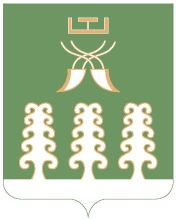 Республика БашкортостанСовет сельского поселенияШаранский сельсоветмуниципального районаШаранский район452630 с. Шаран ул. Первомайская,62Тел.(347) 2-22-43,e-mail:sssharanss@yandex.ruс. Шаран тел.(34769) 2-22-43Дата и место рождения23.01.1976ГражданствоРоссийская ФедерацияВид документапаспорт 80 08 №583246, выдан 20.08.2008г. Отделением УФМС России по Республике Башкортостан в Шаранском районе Место работыШаранский информационный центр – филиал ГУП РБ Издательский дом «Республика Башкортостан»Государственным (муниципальным) служащим не являюсьОбразование Средне специальное, ФГОУ СПО «Кушнаренковский сельскохозяйственный техникум, 2006 г., «Экономика и бухгалтерский учет», бухгалтер.Ученая степень, ученое званиеНе имеетЯвляется ли депутатом выборных органов властиНе являетсяАдрес места жительства452630, Республика Башкортотан, Шаранский район, с. Шаран, ул. Лесопарковая, д.14, кв.12Контактный телефон8-34769-3-00-89 (дом.) 8-34769-2-25-63 (рабочий), 89371664568, 8987488257801.09.1991г.Совхоз «Дражжевский», бухгалтер01.09.91-03.06.1994Учеба в СПТУ -43, п. Субханкулово15.06.1994-06.02.1996Совхоз «Дражжевский», бухгалтер, отдел кадров.13.02.1996-12.11.1996Шаранский «Коопунивермаг», секретарь машинистка01.08.2001-02.03.2009Комитет по молодежной политике, бухгалтер10.03.2009-н/вр.Шаранский информационный центр – филиал ГУП РБ Издательский дом «Республика Башкортостан» 